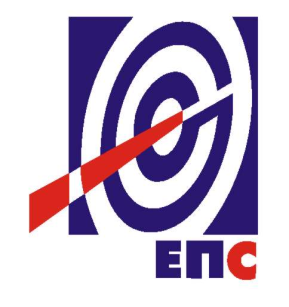 ШЕСТА ИЗМЕНАКОНКУРСНE ДОКУМЕНТАЦИЈEЈАВНО ПРЕДУЗЕЋЕ „ЕЛЕКТРОПРИВРЕДА СРБИЈЕ“,БЕОГРАД Улица царице Милице 2, БеоградЈАВНА НАБАВКА УСЛУГЕ ВАНЛИНИЈСКОГ ПРЕВОЗА ЗАПОСЛЕНИХОТВОРЕНИ ПОСТУПАКЈАВНА НАБАВКА бр. ЦЈН 14/2015(заведено у ЈП ЕПС број 12.01. 3958/48-16 од 18.04.2016. године)април, 2016. годинеНа основу члана 63. став 5. и члана 54. Закона о јавним набавкама („Сл. гласник РС”, бр. 124/12, 14/15 и 68/15) поступајући по решењима РКЗППЈН бр. 4-00-104/2016 од 25.02.2016. године и 4-00-91/2016 од 25.02.2016. године, Комисија је сачинила:ШЕСТУ ИЗМЕНУ И ДОПУНУКОНКУРСНЕ ДОКУМЕНТАЦИЈЕУ ОТВОРЕНОМ ПОСТУПКУЈАВНА НАБАВКА УСЛУГЕ ВАНЛИНИЈСКОГ ПРЕВОЗА ЗАПОСЛЕНИХЈАВНА НАБАВКА бр. ЦЈН БР 14/20151. Тачка 3. 1. допуњује се следећим текстом: „Наручилац ће прихватити и понуду која уместо 58 аутобуса класе I или II типа ЦА или ЦЕ са минималним бројем места за седење дефинисаним у спецификацији услуге превоза, као и уместо 11 резервних аутобуса класе I или II типа ЦА или ЦЕ, садржи било којих 58 аутобуса, односно 11 резервних аутобуса који су конструисани како за седење тако и за стајање путника, облика каросерије ЦА или ЦЕ и са минималним бројем места за седење дефинисаним у спецификацији услуге превоза као и у опису резервних возила“. КОМИСИЈА ЗА ЦЈН 14/2015